Студент года 2015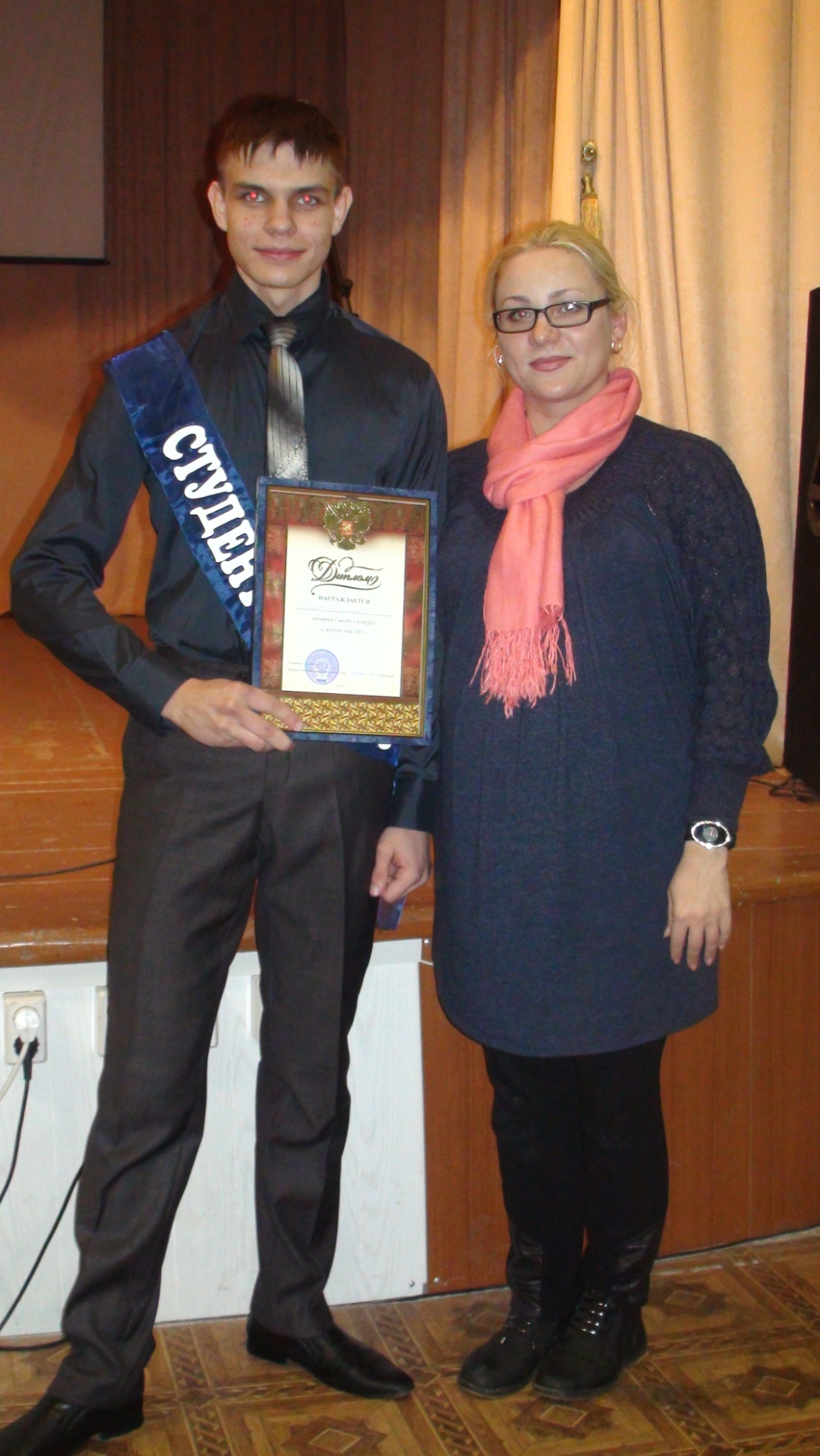 Победитель Глазьев Дмитрий Классный руководитель Рубцова Лилия Викторовна